Dobrý den, ahoj, tento týden budeme pracovat na stránkách 36 a 37. Také si připomeneme to nejdůležitější, co bychom měli z angličtiny pro první třídu znát. Nabízíme vám následující aktivity ke splnění těchto úkolů.Opakování doposud probraných slovíček (z učebnice), překládej do angličtiny. Nahrávku v tomto bodě a v bodě 2 doporučujeme rozložit do více úseků a proložit vždy jinou aktivitou, je časově náročnější.https://drive.google.com/open?id=1ksZjD7IhgO60a7tl1xX_IiEZjBZCqHskOpakování vět pro první ročník (dle učebnice), překládej do angličtiny:https://drive.google.com/open?id=1kd6neFiMuIy3ImwIgTDLcU8oQlWh3rR7Opakování reakcí na otázky, konverzace:https://drive.google.com/open?id=1kZT-tkuxkRwVMX6zg7PmE1AJZoQsfwUZDiktát- učebnice str. 36/1 – vybarvuj podle nahrávky:https://drive.google.com/open?id=1kQNY9EtBt5o7LZi30Saqaa5SM41yH0XXProcvičení věty This is my…(dog, cat….), učebnice str. 36/2https://drive.google.com/open?id=1kmuu3ea_yQ9l2KAbleSwT67bGhY4yhF8Nálepky – nalep si na straně 37 nálepky za slovíčka, která ses tento měsíc naučil(a). 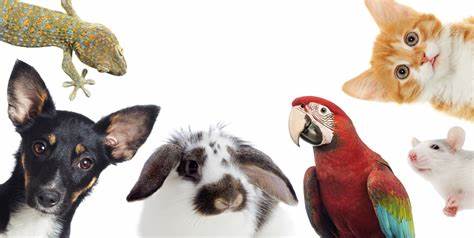 